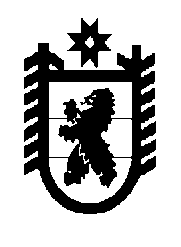 Республика Карелия Глава Олонецкого городского поселенияП О С Т А Н О В Л Е Н И Еот  26.09.2023 года         № 7 О проведении общественных обсуждений по проекту Программы профилактики рисков причинения вреда (ущерба) охраняемым законом ценностям при осуществлении муниципального контроля в сфере благоустройства на территории МО «Олонецкое городское поселение»        	В соответствии со статьей 28 Федерального закона от 06.10.2003 года 
№ 131-ФЗ «Об общих принципах организации местного самоуправления в Российской Федерации», статьей 19 Устава Олонецкого городского поселения, », решением Совета   Олонецкого   городского поселения от 29.10.2019 №143   «Об утверждении Положения о порядке организации и проведения публичных слушаний, общественных обсуждений  на территории Олонецкого городского поселения», постановляю:Утвердить текст оповещения о начале общественных обсуждений проекта Программы профилактики рисков причинения вреда (ущерба) охраняемым законом ценностям при осуществлении муниципального контроля в сфере благоустройства на территории МО «Олонецкое городское поселение», согласно приложению.Определить способ распространения оповещения о начале общественных обсуждений проекта, подлежащего рассмотрению на общественных обсуждениях - официальный сайт Олонецкого национального муниципального района olon-rayon.ru.Поручить Управлению жилищно-коммунального хозяйства (С. А. Лапина) в срок до 01.10.2023 разместить проект Программы профилактики рисков причинения вреда (ущерба) охраняемым законом ценностям при осуществлении муниципального контроля в сфере благоустройства на территории МО «Олонецкое городское поселение», на официальном сайте администрации, обеспечить доступ всех заинтересованных лиц к проекту для организации сбора замечаний и предложений. 3.1. Осуществить ознакомление с проектом, указанным в п. 1 настоящего постановления,    по   адресу:   Республика   Карелия,    Олонецкий   район,      г. Олонец, ул. Свирских дивизий, д. 1, каб. 214, с 01.10.2023 до 01.11.2023 в рабочие дни с 10.00 до 13.00.3.2. Сформировать и подписать протокол общественных обсуждений и заключение о результатах общественных обсуждений  01.11.2023 года.3.3. Заключение по результатам общественных обсуждений разместить  на официальном сайте Олонецкого национального муниципального района olon-rayon.ru.Контроль  за исполнением настоящего постановления,  право подписи протокола общественных обсуждений и заключения о результатах общественных обсуждений оставляю за собой.Глава Олонецкого городского поселения                                     Д. В. ВасильевПриложение к постановлению главы Олонецкого городского поселения от __.__.2023 года  №  «О проведении общественных обсуждений  по  проекту Программы профилактики рисков причинения вреда (ущерба) охраняемым законом ценностям при осуществлении муниципального контроля в сфере благоустройства на территории МО «Олонецкое городское поселение»Оповещение о начале общественных обсужденийАдминистрация Олонецкого национального муниципального района оповещает о проведении общественных обсуждений проекта Программы профилактики рисков причинения вреда (ущерба) охраняемым законом ценностям при осуществлении муниципального контроля в сфере благоустройства на территории МО «Олонецкое городское поселение»Приглашаем всех заинтересованных лиц принять участие в общественных обсуждениях проекта Программы.Ознакомиться с проектом можно   по   адресу:   Республика   Карелия,    Олонецкий   район, г. Олонец, ул. Свирских дивизий, д. 1, каб. 214, в рабочие дни с 10.00 до 13.00, а так же на официальном сайте Олонецкого национального муниципального района olon-rayon.ru.Сроки проведения общественных обсуждений:  Предложения и замечания по проекту могут быть представлены заинтересованными лицами в Управление ЖКХ в  письменной  форме  по   адресу:   Республика  Карелия,  Олонецкий  район,  г. Олонец, ул. Свирских дивизий, д. 1, приемная, согласно режиму работы органа местного самоуправления, в срок  с 01.10.2023 до 01.11.2023.Лицо, уполномоченное на подписание протокола (заключения о результатах) общественных обсуждений – глава Олонецкого городского поселения Денис Викторович Васильев. Контактный телефон для получения дополнительной информации: 89535407727 Лапина Софья АлександровнаВсе предложения и замечания, представленные в срок будут рассмотрены организатором общественных обсуждений  01.11.2023 в 10 часов 00 минут.